Publicado en  el 05/03/2014 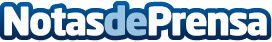 "Untold", un viaje a través de los lenguajes liderado por Hafez NazeriDatos de contacto:Sony MusicNota de prensa publicada en: https://www.notasdeprensa.es/untold-un-viaje-a-traves-de-los-lenguajes_1 Categorias: Música http://www.notasdeprensa.es